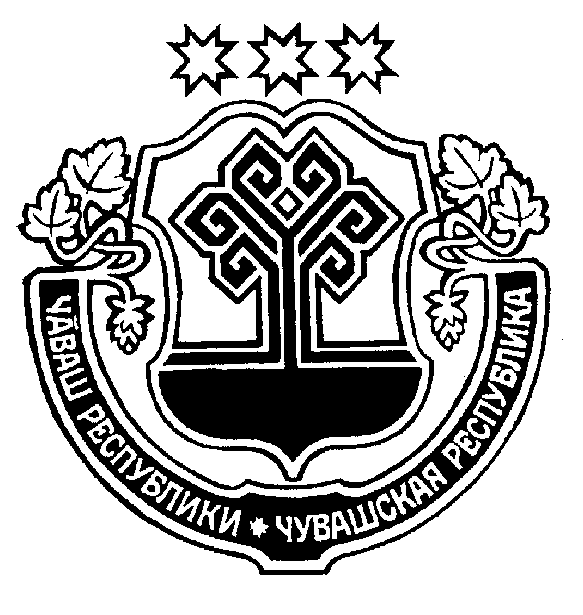  _19.01. 2023 г. № _277_	      19.01. 2023 г. № _277_  +.м.рле хули	  г. Шумерля В соответствии с Федеральным законом от 6 октября 2003 г. № 131-ФЗ «Об общих принципах организации местного самоуправления в Российской Федерации», Федеральным законом от 21 декабря 2001 г. № 178-ФЗ «О приватизации государственного и муниципального имущества», Уставом города Шумерля, Порядком принятия решений об условиях приватизации муниципального имущества города Шумерля, утверждённым решением Собрания депутатов города Шумерля от 25 октября 2013 г. № 432 «Об утверждении Порядка принятия решений об условиях приватизации муниципального имущества г. Шумерля» Собрание депутатов города Шумерля РЕШИЛО:1. Утвердить прилагаемый Прогнозный план (программу) приватизации муниципального имущества на 2023 год.2. Признать утратившими силу решения Собрания депутатов города Шумерля от 25 ноября 2021 г. № 144 «О Прогнозном плане (программе) приватизации муниципального имущества на 2022 - 2024 годы», от 20 апреля 2022 г. № 189 «О внесении изменений в Прогнозный план (программу) приватизации муниципального имущества на 2022-2024 годы, утвержденный решением Собрания депутатов города Шумерля Чувашской Республики от 25 ноября 2021 г. № 144», от 9 июня 2022 г. № 203 «О внесении изменений в Прогнозный план (программу) приватизации муниципального имущества на 2022-2024 годы, утвержденный решением Собрания депутатов города Шумерля Чувашской Республики от 25 ноября 2021 г. № 144», от 24 августа 2022 г. № 241 «О внесении изменений в Прогнозный план (программу) приватизации муниципального имущества на 2022-2024 годы, утвержденный решением Собрания депутатов города Шумерля Чувашской Республики от 25 ноября 2021 г. № 144». 3. Настоящее решение вступает в силу после его официального опубликования. Глава города Шумерля							 	       С.В. ЯргунинПриложениек решению Собрания депутатов города Шумерля от _________ 2023 г. № _______ПРОГНОЗНЫЙ ПЛАН (ПРОГРАММА)ПРИВАТИЗАЦИИ МУНИЦИПАЛЬНОГО ИМУЩЕСТВА НА 2023 ГОДРАЗДЕЛ 1. Перечень муниципального имущества города Шумерля Чувашской Республики, планируемого к приватизации в 2023 годуРАЗДЕЛ П. Прогноз объемов поступлений в бюджет города Шумерля Чувашской Республики от приватизации муниципального имущества города Шумерля Чувашской РеспубликиВ 2023 году ожидаются поступления в бюджет города Шумерля Чувашской Республики от приватизации муниципального имущества города Шумерля Чувашской Республики в размере не менее 7,5 млн. рублей при условии признания состоявшимися торгов и заключения договоров купли-продажи муниципального имущества.О Прогнозном плане (программе) приватизации муниципального имущества на 2023 год№№ п/пНаименование объекта недвижимости, местонахождение, назначениеПлощадь объекта, кв.м.Сведения об имуществе, характеристика объектаКадастровая стоимость, тыс. руб.1.Нежилое здание, расположенное по адресу: г. Шумерля, пер. Школьный, д. 1, кадастровый номер 21:05:010117:183310,4Здание одноэтажное, нежилое. 1971 года постройки. Стены и перегородки кирпичные, фундамент бетонный ленточный, перекрытия бетонные, полы бетонные, совмещенная с перекрытием кровля - толь2862,12.Нежилое здание, расположенное по адресу: г. Шумерля, проезд Строителей, д. 7, кадастровый номер 21:05:000000:1041   104,6Здание одноэтажное, нежилое. 1975 года постройки. Стены и перегородки кирпичные, фундамент бетонный ленточный, перекрытия железобетонные, полы бетонные, совмещенная с перекрытием кровля - толь761,03.Нежилое здание (бывшее здание котельной), расположенное по адресу: г. Шумерля, ул. Чайковского, д. 9, кадастровый номер 21:05:010257:710 305,3Здание одноэтажное, нежилое. 1992 года постройки. Стены и перегородки кирпичные, фундамент бетонный, перекрытия железобетонные, полы бетонные2390,94.Нежилое здание (гараж), расположенное по адресу: г. Шумерля, ул. Октябрьская, д. 20, кадастровый номер 21:05:010101:147 89Здание одноэтажное, нежилое, гараж, 1972 года постройки, стены кирпичные, фундамент бетонный.278,35.Нежилое здание, расположенное по адресу: г. Шумерля, ул. Кирова, д. 33, с кадастровым номером 21:05:010215:1331047,4Здание одноэтажное, 1952 года постройки. Бескаркасное здание с несущими продольными и поперечными стенами, фундамент ленточный каменный. Стены из керамического кирпича, перекрытия деревянные, стропильная система деревянная, окна и двери деревянные, кровля из  черной листовой стали.19063,96.Нежилое здание № 1, расположенное по адресу: Чувашская Республика, город Шумерля, улица Щербакова, дом 58 с кадастровым номером 21:05:010239:451 Нежилое здание № 2, расположенное по адресу: Чувашская Республика, город Шумерля, улица Щербакова, кв.м. дом 58 с кадастровым номером 21:05:010239:504 № 1 – 1345,67№ 2 – 469,6Здание № 1 двухэтажное, нежилое, 1959 года постройки. Фундамент бетонный ленточный, стены кирпичные оштукатуренные, перегородки деревянные и кирпичные, перекрытия деревянное утепленное и железобетонные, кровля – железо по тесовой обрешетке, полы дощатые и паркетная плитка. Здание № 2 одноэтажное нежилое, пристрой к кирпичному зданию с подвалом. 1970 года постройки. Фундамент бетонный ленточный, стены и перегородки кирпичные перекрытия железобетонные, кровля железо, полы дощатые. 1454,1507,47.Нежилое здание, расположенное по адресу: Чувашская Республика, город Шумерля, Сурский проезд, дом 13 «а» с кадастровым номером 21:05:010135:220 с земельным участком с кадастровым номером: 21:05:010135:1470, для размещения коммунальных, складских объектов, площадью 4478 кв. м.512,3Здание одноэтажное, нежилое. 1992 года постройки. Стены и перегородки кирпичные, фундамент бетонный57908.Нежилые помещения (бывшее офисное помещение БУ «Дом ветеранов») в многоквартирном доме по адресу: г. Шумерля, ул. Сурская, д.44, корп.125,0Нежилое помещение находится на первом этаже многоквартирного жилого дома.447,19.Нежилое здание (бывшее здание теплового пункта), расположенное по адресу: г. Шумерля, ул. Мира, дом 5, кадастровый номер 21:05:010116:980 65,7Здание одноэтажное, нежилое. 1978 года постройки, Стены и перегородки кирпичные, фундамент бетонный, кровля – толь.1355,310.Нежилое здание (бывшее здание теплового пункта), расположенное по адресу: г. Шумерля, ул. Ленина, д.28, кадастровый номер 21:05:010112:1364 53,9Здание одноэтажное, нежилое. 1985 года постройки, Стены и перегородки кирпичные, фундамент бетонный, кровля совмещенная с перекрытием 820,2